သင့္ 
အလယ္တန္းႏွင့္ အထက္တန္းေက်ာင္းသားမ်ား
ACE ျဖစ္ေအာင္ ကူညီပါ သူတို႔၏ 
ေက်ာင္းစာသင္ႏွစ္ ACE ျဖစ္ေအာင္ ကူညီပါ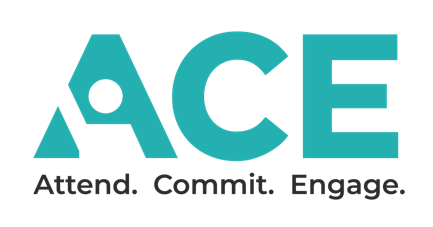 ACE သည္ ေက်ာင္းမ်ားႏွင့္ မိသားစုမ်ားၾကား ပူးေပါင္းေဆာင္ရြက္မႈတစ္ခုျဖစ္ၿပီး ယင္းက ေက်ာင္းသားမ်ားကို- ေက်ာင္းတက္ေရာက္ျခင္း –က်န္းမာခ်မ္းသာျခင္း၊ ေဘးကင္းျခင္းႏွင့္ ထိုက္တန္ျခင္းစသည့္ ခံစားခ်က္မ်ားျဖင့္ အေဝးမွ သို႔မဟုတ္ ေက်ာင္းတြင္းမွ ေလ့လာသင္ယူမႈအတြက္ ေက်ာင္းတက္ေရာက္မႈ စိတ္အာ႐ံုစူးစိုက္ျခင္း – သင္ၾကားပို႔ခ်ထားသည့္ ဘာသာရပ္ႏွင့္ ခ်ိတ္ဆက္မႈရွိေၾကာင္း ခံစားခ်က္ျဖင့္ သင္ယူေလ့လာရန္ စိတ္ႏွစ္ျမဳပ္မႈအား ျပသမႈ ပါဝင္ေလ့လာေစျခင္း – မိမိကိုယ္ကို ယံုၾကည္မႈ၊ ေအာင္ျမင္မႈစသည့္ ခံစားခ်က္ျဖင့္ ပညာေရးတိုးတက္မႈရွိေၾကာင္း ျပသမႈ 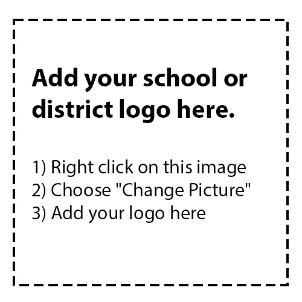 သင့္ကေလးကို လမ္းေၾကာင္းမွန္တြင္ရွိေစပါေက်ာင္းသို႔ တက္ေရာက္ျခင္း ေက်ာင္းမွာ စိတ္အာ႐ံုစူးစိုက္ျခင္း ႏွင့္ ေက်ာင္းတြင္း ပါဝင္ေလ့လာေစျခင္းသည္ သင့္ကေလးအား မူလတန္းမွ အထက္တန္းေက်ာင္းအထိ တစ္ေလွ်ာက္လံုး ပညာေရးေအာင္ျမင္ထြန္းေပါက္မႈ ျဖစ္ေစႏိုင္သည္။ ကေလးမ်ားက ပို၍ အမွီအခိုကင္းေသာ ေက်ာင္းသား/သူမ်ားျဖစ္လာေန၍ ေက်ာင္းႏွင့္ ျပင္ပတို႔တြင္ သူတို႔ေအာင္ျမင္ထြန္းေပါက္မႈျဖစ္ေစရာတြင္ မိသားစုမ်ားမွာ အဓိက ေသာ့ခ်က္ျဖစ္ဆဲ ျဖစ္ပါသည္။ မိမိတို႔ႏွင့္အတူ၊ သင့္ေက်ာင္းႏွင့္အတူ၊ ေက်ာင္းပံုမွန္တက္ေရာက္မႈႏွင့္အတူ ပဲ့ကိုင္ထိန္းေက်ာင္းျခင္းျဖင့္ သင့္ကေလးအတြက္ သူတို႔ေက်ာင္းစာသင္ႏွစ္မွာ ACE ျဖစ္ထြန္းေပါက္ေရာက္ေစႏိုင္သည္!  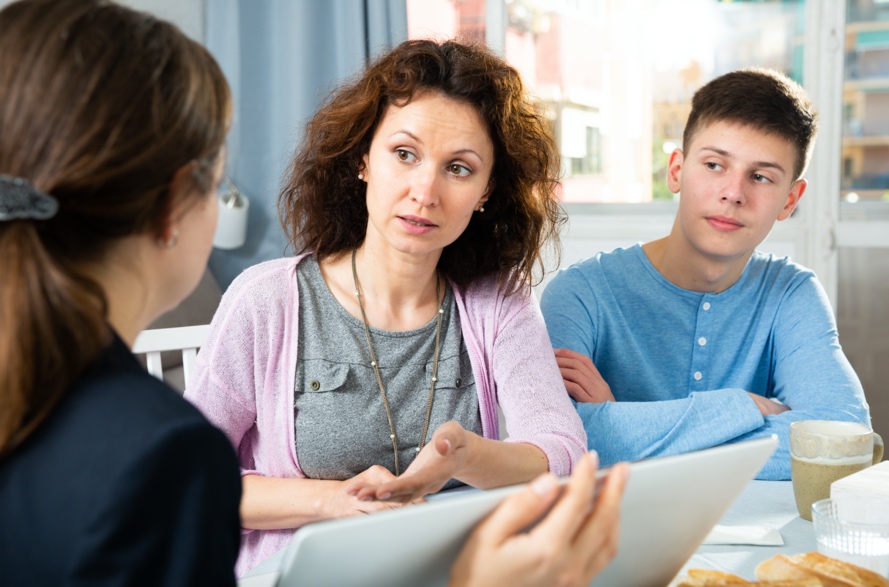 သင္ဘာလုပ္ႏိုင္ပါသလဲ။ 
သင့္ကေလး၏ ပညာေရးေအာင္ျမင္ထြန္းေပါက္မႈကို ေထာက္ခံအားေပးပါေက်ာင္း၌ ေန႔စဥ္ေန႔တိုင္း အာရံုစိုက္အေလးထားျခင္း၏ အေရးပါပံုအေၾကာင္း ေျပာဆိုၿပီး ယင္းသို႔လုပ္ေဆာင္ဖို႔ အၾကံဉာဏ္မ်ားေပးအပ္ပါ (ေရွ႕ဆံုးခံုတန္းမွာထိုင္ျခင္း သို႔မဟုတ္ သူတို႔၏ အေဝးမွသင္ယူေရးေနရာမွာ သက္ေတာင့္သက္သာျဖစ္ေရး ႏွင့္ လုပ္ရည္ကိုင္ရည္အရွိဆံုးျဖစ္ေရး ကဲ့သို႔ေသာ)။ သင့္ကိုယ္တိုင္ဘဝတြင္လည္း အာရံုစိုက္အေလးထားမႈကို သင္မည္မွ် ဦးစားေပးအေလးထားေၾကာင္း ပံုေဖာ္ျပျပပါ။ ရက္သတၱပတ္အနည္းငယ္အတြင္း သင့္ကေလး ေက်ာင္းတစ္ရက္ သို႔မဟုတ္ ႏွစ္ရက္ပ်က္ျခင္းသည္ ေက်ာင္းတြင္ ေနာက္က်က်န္ခဲ့ျခင္း ျဖစ္ႏိုင္သည္။  ညေနတိုင္းတြင္ အိမ္စာကို အၿပီးပံုမွန္လုပ္ေစျခင္း၊ ညတိုင္းအိပ္ယာဝင္ အိပ္ေရးဝဝအိပ္စက္ႏိုင္ေရး ကဲ့သို႔ေသာ ေန႔စဥ္ လုပ္ေဆာင္မႈမ်ားကို သင့္ကေလးထိန္းသိမ္းလုပ္ေဆာင္ဖို႔ ကူညီပါ။ တုပ္ေကြးကာကြယ္ေဆးႏွင့္ အျခားကာကြယ္ေဆးမ်ား ပံုမွန္ထိုးေပးျခင္းျဖင့္ သင့္ကေလးကို က်န္းမာေအာင္ထားပါ- သို႔ေသာ္ ေက်ာင္းခ်ိန္မ်ားအတြင္း ေဆးဘက္ ႏွင့္ သြားဘက္ဆိုင္ရာ ရက္ခ်ိန္းဆိုမႈမ်ားကို မလုပ္မိဖို႔ ႀကိဳးစားပါ။ သင့္ကေလးက အေဝးမွသင္ယူသည္ျဖစ္ေစ ေက်ာင္းတြင္းသို႔တက္ေရာက္သင္ယူသည္ျဖစ္ေစ မည္သို႔ပင္ရွိေစကာမူ သူတို႔ေအာင္ျမင္ထြန္းေပါက္မႈကို ခံစားၿပီး ဆက္လက္ျဖစ္ထြန္းဖို႔ လိုအပ္ေၾကာင္း သင့္ကေလးႏွင့္ ပံုမွန္ ေျပာဆိုပါ။ သုတို႔၏ ဆရာမ်ားႏွင့္ အဆက္အသြယ္မျပတ္ထားရွိပါ။ သင္၏ ဆက္ေက်ာ္သက္ကေလး ေက်ာင္းစာစိတ္ပါေအာင္ ကူညီပါသင့္ကေလးက စာသင္ခန္းမ်ားမွာ ပါဝင္မႈ ရွိ၊မရွိ အႏိုင္က်င့္ခံရျခင္း၊ ဆိုက္ဘာအႏိုင္က်င့္ခံရျခင္းႏွင့္ အျခားေသာ ၿခိမ္းေျခာက္ခံရျခင္း ရွိ၊မရွိ သိေအာင္လုပ္ပါ။ အက်င့္ပ်က္ျပားမႈ ျပႆနာမ်ားႏွင့္ ေက်ာင္းစည္းကမ္းမူဝါဒမ်ားေၾကာင့္ ကေလးမ်ား ေက်ာင္းမပ်က္ေအာင္ ေသခ်ာစီမံပါ။ ဆံုးမသြန္သင္ရာတြင္ သင့္ေက်ာင္းႏွင့္အတူ ပူးေပါင္းလုပ္ေဆာင္ပါ။ သင့္ကေလးက အတန္းထဲတြင္ စာမလိုက္ႏိုင္လွ်င္ ဆရာမ်ား သို႔မဟုတ္ က်ဴတာမ်ားထံမွ အကူအညီေတာင္းခံပါ။ သင့္အား မည္သို႔ဆက္သြယ္ရမည္ကို ဆရာအားလံုးက သိေၾကာင္း ေသခ်ာလုပ္ေဆာင္ပါ။ သင့္ကေလး၏ လူမႈေရးရာ ေျပာဆိုဆက္ဆံမႈအားလံုးကို သိရွိထားပါ။ ရြယ္တူအခ်င္းခ်င္းဖိအားသည္ ေက်ာင္းေျပးသည့္အက်င့္ပ်က္မႈသို႔ ဦးတည္ေစႏိုင္သလို တစ္ဖက္တြင္လည္း သူငယ္ခ်င္းအေပါင္းအသင္းမရွိေသာ ေက်ာင္းသားသည္ အထီးက်န္ခံစားရတတ္သည္။ ျဖစ္ႏိုင္လွ်င္ အားကစားႏွင့္ ကလပ္မ်ားအပါအဝင္ အဓိပၸါယ္ျပည့္ဝေသာ ေက်ာင္းခ်ိန္ေနာက္ပိုင္း လႈပ္ရွားမႈမ်ားလုပ္ေအာင္ တိုက္တြန္းအားေပးပါ။ ၎တို႔မွာ ထူးျခားေကာင္းမြန္ေသာ၊ တစ္သက္မွာ တစ္ႀကိမ္သာျဖစ္ေလ့ရွိသည့္ အခြင့္အလမ္းျဖစ္ၿပီး သင့္ကေလးက ယခုပင္ အသံုးခ်ႏိုင္ပါသည္။ အေဝးမွ စာသင္ယူေနလွ်င္ ေက်ာင္းသို႔တက္ေရာက္ေနသလိုမ်ိဳး အလားတူ စည္းကမ္းမ်ား သက္ေရာက္ေၾကာင္း သင္ကေလးသိရွိေအာင္ ေသခ်ာေျပာျပပါ။ 

သင့္လိုအပ္ခ်က္မ်ားကို ဆက္သြယ္အသိေပးပါေက်ာင္း၏ ေက်ာင္းပံုမွန္တက္ေရး မူဝါဒ – ဆုတံဆိပ္မ်ားႏွင့္ ျပစ္ဒဏ္မ်ားကို သိရွိနားလည္ပါ။ အေဝးမွသင္ယူေရးအတြက္ မည္သည့္ ေက်ာင္းေခၚခ်ိန္ လုပ္ထံုးလုပ္နည္းတို႔သက္ေရာက္ေၾကာင္း သိထားပါ။  ကေလး၏ အျပဳအမူ ႐ုတ္တရက္ေျပာင္းသြားေၾကာင္း သင္သတိျပဳမိပါက ဆရာမ်ားႏွင့္ ေျပာဆိုေဆြးေႏြးပါ။ ၎မွာ ေက်ာင္းတြင္ တစ္ခုခုျဖစ္ပ်က္ေနျခင္းႏွင့္ ဆက္ႏႊယ္မႈရွိႏိုင္သည္။ လိုအပ္လွ်င္ သူတို႔၏ အတိုင္ပင္ခံထံ ဆက္သြယ္ပါ။ သင့္ကေလး၏ ေက်ာင္းေခၚခ်ိန္ ရမွတ္ရီပို႔ကတ္မ်ားကို ပံုမွန္စစ္ေဆးၿပီး ေက်ာင္းပ်က္ရက္မ်ား အပံုအပင္မျဖစ္လာေအာင္၊ ေက်ာင္းစာမ်ား အခ်ိန္မီ အၿပီးလုပ္ေဆာင္ေၾကာင္း ေသခ်ာေအာင္ စိစစ္ပါ။ သင့္ကေလးအား ေက်ာင္းပို႔ရန္ အခက္အခဲရွိေနပါက ေက်ာင္းဝန္ထမ္းမ်ား၊ ေက်ာင္းခ်ိန္ေနာက္ပိုင္း အစီအစဥ္မ်ား သို႔မဟုတ္ ရပ္ရြာေအဂ်င္စီမ်ားထံ အကူအညီေတာင္းခံပါ။ အၾကံဉာဏ္မ်ားေတာင္းခံရန္ အျခားမိဘမ်ားအား ဆက္သြယ္ပါ။ သင့္ကေလးက အေဝးမွ သင္ယူရာတြင္ျဖစ္ေစ ေက်ာင္းတြင္းမွာ သင္ယူရာတြင္ျဖစ္ေစ သင္ႏွင့္ သင့္ကေလးမွ အေလးထားရမည့္၊ စိတ္ႏွစ္ျမဳပ္ရမည့္၊ ပူးေပါင္ပါဝင္ရမည့္ အရာမ်ားအေၾကာင္းကို ေက်ာင္းဝန္ထမ္းမ်ားႏွင့္ ေခါင္းေဆာင္မ်ားထံသို႔ အသိေပးပါ။ေနာက္ထပ္ရင္းျမစ္မ်ားရရွိရန္ ace.e3alliance.org/family သို႔သြားေရာက္ပါ။